          Mateřská škola Sluníčko Sulice - informace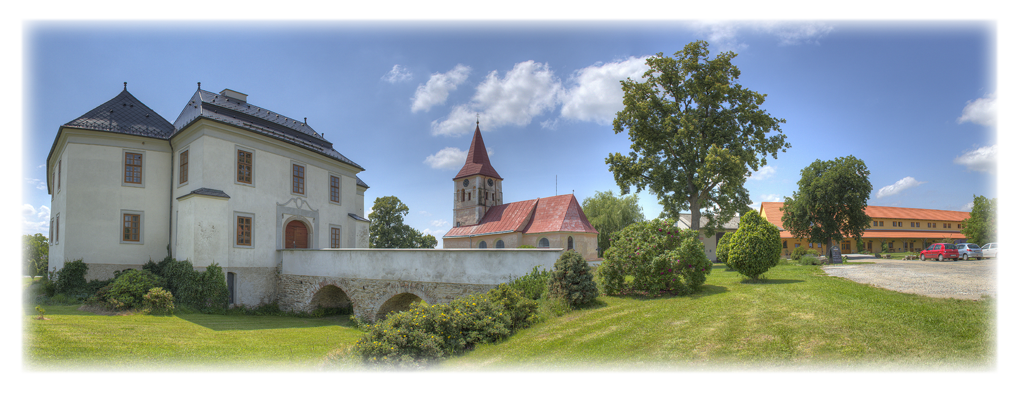 ŠKOLA V PŘÍRODĚ PLUHŮV ŽĎÁR              Termín: 20. – 24. 6. 2022                  www.pluhuvzdar.czCena: 4.000,-Kč (vyúčtování po návratu, dle uskutečněných výletů) při 35 platících dětech. Zaplaťte na účet č.: 2246571339 / 0800 do 15. 6. Uveďte VS a do zprávy pro příjemce jméno a příjmení dítěte a třídu (VS = platby obědů a školného).V ceně – stravování 5x denně, celodenní pitný režim, ubytování, doprava plně vybaveným autobusem s pásy, pedagogický doprovod, zdravotník, pojištění, malé kapesnéOdjezd: v pondělí 20. 6. 2022 v 8:00 hodin od školkyUbytování: v pokojích ve zděné budověNávrat: v pátek 24. 6. 2022 (v cca 14 - 15 h. ke škole, přesný čas bude včas upřesněn)S sebou: spodní prádlo, ponožky, trička, legíny, mikiny, svetry, kalhoty - tepláky, pyžamo, bunda s kapucí, plavky, šátek, ručníky, tenisky - botasky, pevné boty, holiny, čepici, taška na špinavé prádlo, kapesníky, hřeben, zubní pasta a kartáček, kelímek, mýdlo, šampon, opalovací krém, repelent, pláštěnka, batůžek, baterka a náhradní baterie, 1 dopisní známka, penál, karetní či deskovou hru, knížku, plyšáka. Dále batoh s pevnými popruhy a lahvička na pití, která se dá doplňovat, dopis nebo pohled dítěti (předáte při odjezdu p. učitelce), masku na karneval, velké balení sušenek (předáte při odjezdu p. uč.). Počty věcí jsou na vašem uvážení, raději více. Věci balte s dětmi, ať mají přehled, možná inicály dětí budou dobré. Ne: digitální hry, cenné předměty ani velké finanční částky!Co kdy odevzdat: - bezinfekčnost (a popsané a podepsané léky) + kopii kartičky ZP v den odjezdu u autobusu p. zdravotniciProhlášení zákonných zástupců - bezinfekčnostJméno a příjmení dítěte: ____________________________________________________________  bydliště:  _________________________________________________________________________Rodné č.:  ______________________________, Zdravotní pojišťovna: ______________________Prohlašuji, že se u výše uvedeného účastníka neprojevují a v posledních dvou týdnech neprojevily příznaky virového infekčního onemocnění (horečka, kašel, dušnost, vyrážka, náhlá ztráta chuti a čichu apod.).Prohlašuji, že ošetřující lékař nenařídil našemu dítěti změnu režimu, jmenovaný nejeví známky akutního onemocnění (průjem, teplota…) a okresní hygienik ani ošetřující lékař mu/jí nenařídil karanténní opatření. Není nám též známo, že v posledních dvou týdnech přišel/a do styku s osobami, které onemocněly přenosnou nemocí.Syn/dcera se může zúčastnit Školy v přírodě – Pluhův Žďár v termínu 20. - 24. 6. 2022. Jsme si vědomi právních následků, které by nás postihly, kdyby toto naše prohlášení bylo nepravdivé.  V Sulicích   dne 20. 6. 2022                                                                              ___________________________________________                                                                                                        Podpis zákonných zástupců dítěte----------------------------------------------------------------------------------------------------------------------------Spojení na zákonné zástupce, prarodiče či jiné příbuzné dospělé osoby po celou dobu ŠvP: _____________________________________________________________________________________Léky:_____________________________________________________________________________________________________________________________________________________________________Další upozornění: _______________________________________________________________